Приложение 3 к Порядку согласования применения процедуры закупки у одного участника(пункт 8) Форма письма об отказе в  согласовании применения процедуры закупки у одного участника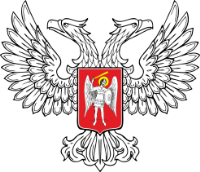 МИНИСТЕРСТВО ЭКОНОМИЧЕСКОГО РАЗВИТИЯДОНЕЦКОЙ НАРОДНОЙ РЕСПУБЛИКИ(МЭР ДНР)пр. Б. Хмельницкого, 102, г. Донецк, 83015, Идентификационный код 51001431тел. (062) 334-98-61, e-mail: info@mer.govdnr.ru, www.mer.govdnr.ruВ соответствии с Временным Порядком о проведении закупок товаров, работ и услуг за бюджетные средства в Донецкой Народной Республике, утверждённым Постановлением Совета Министров Донецкой Народной Республики от 31.05.2016 №7-2,   Министерством экономического развития Донецкой Народной Республики рассмотрен запрос                                 _________________________________________________________________________                                      (полное наименование заказчика)о согласовании применения процедуры закупки у одного участника.По результатам рассмотрения Министерство экономического развития Донецкой Народной Республики отказывает в согласовании применения процедуры закупки у одного участника                                                                                  ________________________________________________                                                                                                         (полное наименование или фамилия, имя и отчество участника)для проведения закупки                                                            __________________________________________________________________                                            (наименование товара, работы и услуги)________________________________________________________________________________________________ на общую ожидаемую стоимость ________________________________________________________                                                                (цифрами)	                                                                                                   Продолжение приложения 3(_______________________________________________________________________________________________) (словами)в связи с тем, что __________________________________________________________________________                                           (указать основание) ________________________________________________________________________________________________ ________________________________________________________________________________________________ ___________________________            ________________________           _________________________________ (должность)		                  (подпись, печать)                                                      (ФИО)_______________ № ____На № ____ от __________Адресат